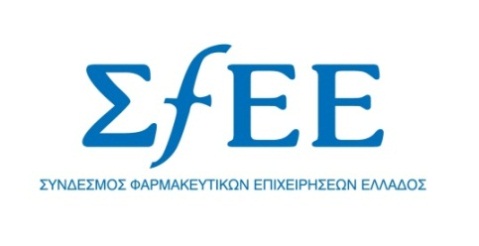 ΔΕΛΤΙΟ ΤΥΠΟΥΥπό έλεγχο η φαρμακευτική δαπάνη.Η κυκλοφορία νέων φαρμάκων είναι εφικτή. Αθήνα, 20 Ιουνίου 2013 -  Αναφορικά με την πορεία της δημόσιας φαρμακευτικής δαπάνης και σύμφωνα με τα τελευταία στοιχεία, η φαρμακευτική δαπάνη για το πρώτο πεντάμηνο του τρέχοντος έτους, είναι υπό έλεγχο, με μια ελεγχόμενη υπέρβαση ύψους 36 εκατ. €. Σύμφωνα μάλιστα με τις εκτιμήσεις και την πορεία της δαπάνης του Μαΐου, η οποία διαμορφώθηκε χαμηλότερα από τους μνημονιακούς στόχους, μέχρι τέλος του έτους, προβλέπεται  ότι ο συνολικός προϋπολογισμός θα κλείσει εντός των 2,44 δις ευρώ, που είναι και ο μνημονιακός στόχος. Μετά από τη συνέπεια που επέδειξε ο κλάδος, τη συνεχή συνεργασία με την Κυβέρνηση και το αρμόδιο Υπουργείο και τα ορατά πλέον αποτελέσματα στον έλεγχο των δαπανών, αποτελεί επιτακτική ανάγκη να επιτραπεί τις επόμενες εβδομάδες η εισαγωγή των νέων καινοτόμων φαρμάκων στην ελληνική αγορά. Άλλωστε και η διάθεση της πολιτικής ηγεσίας, σύμφωνα με τις τελευταίες δηλώσεις, είναι προς αυτή την κατεύθυνση και ως εκ τούτου οι έλληνες ασθενείς θα πρέπει να αποκτήσουν άμεση πρόσβαση στις καινοτόμες θεραπείες, οι οποίες αφορούν σε σοβαρές παθήσεις όπως ο μεταστατικός καρκίνος του προστάτη, η χρόνια μυελογενής λευχαιμία, το μεταστατικό μελάνωμα, η ηπατίτιδα C, η πνευμονική υπέρταση, η οζώδης σκλήρυνση, η κυστική ίνωση και άλλες σπάνιες ασθένειες. Υπενθυμίζεται ότι εδώ και 2,5 χρόνια δεν έχει δοθεί καμία τιμή για καινοτόμα φάρμακα. 